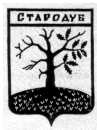 Российская ФедерацияБРЯНСКАЯ ОБЛАСТЬСОВЕТ НАРОДНЫХ ДЕПУТАТОВ СТАРОДУБСКОГО МУНИЦИПАЛЬНОГО ОКРУГАРЕШЕНИЕОт 29.11.2021 г.  №  166  г. СтародубО предоставлении нежилых помещений в безвозмездное пользование Управлению записи актов гражданского состояния Брянской областиВ соответствии со ст. 51 Федерального закона от 06.10.2003 № 131-ФЗ  «Об общих принципах организации местного самоуправления в Российской Федерации», п. 3 ч. 1 ст. 17.1 Федерального закона от 26.07.2006  г. № 135-ФЗ «О защите конкуренции», п. 7.4. положения «О владении, пользовании и распоряжении муниципальным имуществом муниципального образования городской округ «Город Стародуб», утвержденного решением Совета народных депутатов города Стародуба от 30.12.2009 №128 (в ред. от 28.09.2020 №187), на основании письма начальника Управления записи актов гражданского состояния Брянской области Сулеймановой Г.В. от 27.10.2021 г. №ИД-1496, Совет народных депутатов Стародубского муниципального округа Брянской области решил:1. Предоставить в безвозмездное пользование Управлению записи актов гражданского состояния Брянской области нежилые помещения № 9, 10, 11, 16,  общей площадью 104,7 кв.м., расположенные по адресу: 243240, Брянская область, г. Стародуб,  пл. Советская, д. 2А, 1 этаж, для размещения отдела ЗАГС Стародубского района управления ЗАГС Брянской области сроком на 364 дня с возмещением расходов за коммунальные услуги. 2. Настоящее решение вступает в силу с момента его официального опубликования.Заместитель председателя Совета народных депутатов  Стародубскогомуниципального округа Брянской области   		                    И.Н. Козин